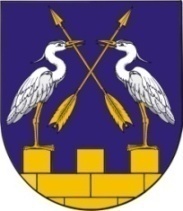 РАСПОРЯЖЕНИЕГЛАВЫ МУНИЦИПАЛЬНОГО ОБРАЗОВАНИЯ «КОКШАЙСКОЕ СЕЛЬСКОЕ ПОСЕЛЕНИЕ»№ 6                                                                         		 от  02.08.2016  года«О назначении публичных слушаний по вопросу смены вида разрешенного использования земельного участка»1. Назначить проведение публичных слушаний:1.1. По вопросу смены вида разрешенного использования земельного участка, расположенного по адресу: Республика Марий Эл, Звениговский район,  п. Таир, ул. Школьная, д. 15А, кадастровый номер 12:05:3901001:468 категория земель: земли населенных пунктов, разрешенное использование: «магазины» на вид «религиозное»,  на  10 августа 2016 года  в здании сельского клуба п. Таир в 10 часов;2. Поручить администрации МО «Кокшайское сельское поселение» обеспечить оповещение заявителей, владельцев смежных земельных участков и других жителей муниципального образования о месте и времени проведения публичных слушаний.3. Назначить комиссию в составе председателя – Николаева П.Н., секретаря – Ивановой Л.Н.,  члена комиссии – Исаевой Т.В.4. Контроль за выполнением настоящего распоряжения возложить на  главу администрации МО «Кокшайское сельское поселение» Николаева П.Н.5. Распоряжение вступает в силу после его обнародования в специально отведенных местах.Глава муниципального образования«Кокшайское сельское поселение»                                     Хабибрахманов Ш.Г.«СЕЛА ШОТАН КОКШАЙСК ИЛЕМ»МУНИЦИПАЛЬНЫЙ ОБРАЗОВАНИЙЫН КУМШО СОЗЫВ  ДЕПУТАТ-ВЛАКЫН ПОГЫНЫМАШЫШТСОБРАНИЕ ДЕПУТАТОВ МУНИЦИПАЛЬНОГО ОБРАЗОВАНИЯ «КОКШАЙСКОЕ СЕЛЬСКОЕ ПОСЕЛЕНИЕ»ТРЕТЬЕГО  СОЗЫВАПочтовый ур., 8, Кокшайск ял, Звенигово районМарий Эл Республика, 424915КУШТЫМАШИЖЕул. Почтовая, 8, с. Кокшайск, Звениговский район, Республика Марий Эл, 424915РАСПОРЯЖЕНИЕтел./факс:(8-83645)6-82-21;(8-83645) 6-82-19 ИНН/КПП/1203005905/120301001тел./факс:(8-83645)6-82-21;(8-83645) 6-82-19 ИНН/КПП/1203005905/120301001тел./факс:(8-83645)6-82-21;(8-83645) 6-82-19 ИНН/КПП/1203005905/120301001